                 Контрольно-счетная комиссия Верхнеландеховского муниципального района в соответствии с п.3.2.Положения о Контрольно – счетной комиссии Верхнеландеховского муниципального района, утвержденного решением Совета Верхнеландеховского муниципального района от 22.12.2021г.№33 и п.4.10 Стандарта организации деятельности                 Контрольно-счетная комиссия Верхнеландеховского муниципального района «Требования к планированию деятельности Контрольно-счетной комиссии Верхнеландеховского муниципального района»  направляет план работы Контрольно-счетной комиссии Верхнеландеховского муниципального района  на 2022год для сведения и размещения на Официальном сайте Верхнеландеховского муниципального района.  Председатель Контрольно-счетнойкомиссии Верхнеландеховскогомуниципального района                                                  Т.В. Боровковател. 2-09-17ИВАНОВСКАЯ ОБЛАСТЬВЕРХНЕЛАНДЕХОВСКИЙ МУНИЦИПАЛЬНЫЙ РАЙОНКОНТРОЛЬНО-СЧЕТНАЯ КОМИССИЯВЕРХНЕЛАНДЕХОВСКОГО МУНИЦИПАЛЬНОГО РАЙОНАПРИКАЗ № 23-ОД                                                                                                                   от 29.12.2021г.Об утверждении Плана работыКонтрольно-счетной комиссии Верхнеландеховского муниципального района В соответствии с Федеральным законом от 07.02.2011 № 6-ФЗ «Об общих принципах организации и деятельности контрольно-счетных органов субъектов Российской Федерации и муниципальных образований», с пунктом 3.2  Положения о  Контрольно-счетной комиссии Верхнеландеховского муниципального района, утвержденным Решением Совета Верхнеландеховского муниципального района от 29.12.2021 года № 33, Стандартом организации деятельности «Требования к планированию деятельности Контрольно-счетной комиссии Верхнеландеховского муниципального района», утвержденным приказом Контрольно-счетной комиссии Верхнеландеховского муниципального района от 07.06.2019г. №3-ОД,                                        Приказываю:          1. Утвердить План работы Контрольно – счетной комиссии Верхнеландеховского муниципального района на 2022год (приложение к настоящему приказу).2. Контроль за исполнением настоящего приказа оставляю за собой.Председатель Контрольно-счетной комиссии Верхнеландеховскогомуниципального района                                                                         Т.В.Боровкова                                                                                                                                                                                                                                                                                                                                                                                                                                                                        Контрольно-счетная комиссия Верхнеландеховского муниципального района в соответствии с п.3.2.Положения о Контрольно – счетной комиссии Верхнеландеховского муниципального района, утвержденного решением Совета Верхнеландеховского муниципального района от 29.12.2021г.№33 и п.4.10 Стандарта организации деятельности                 Контрольно-счетная комиссия Верхнеландеховского муниципального района «Требования к планированию деятельности Контрольно-счетной комиссии Верхнеландеховского муниципального района»  направляет план работы Контрольно-счетной комиссии Верхнеландеховского муниципального района  на 2022год для сведения.Председатель Контрольно-счетнойкомиссии Верхнеландеховскогомуниципального района                                                  Т.В. Боровковател. 2-09-17                                                                                                                                                                                                                                                                                                                                                                                Приложение                                                          к приказу Контрольно- счетной комиссии                                                  Верхнеландеховского муниципального района                     от 29.12.2021г. №23-ОД          Контрольно  – счетная комиссия   Верхнеландеховского муниципального района                                                                      ПЛАН                             РАБОТЫ  КОНТРОЛЬНО – СЧЕТНОЙ  КОМИССИИ                    ВЕРХНЕЛАНДЕХОВСКОГО МУНИЦИПАЛЬНОГО РАЙОНА                                                              НА  2022 ГОД                       (утвержден приказом Контрольно-счетной комиссии от 29 декабря 2021г. № 23-ОД)                                                                                                                                                       Утверждаю                                                                                                                                                                                                                                                      Председатель Контрольно – счетной комиссии                                                                                                              Верхнеландеховского муниципального района                                                                                                                                    29  декабря 2021г.                                                                                                               __________                Боровкова Т.В.                                                                                                                                                    (подпись)           (ФИО председателя КСК) *Федеральный закон от 07.02.2011№6-ФЗ «Об общих принципах организации и деятельности контрольно – счетных органов субъектов РФ и муниципальных образований»,**Положение о Контрольно-счетной комиссии Верхнеландеховского муниципального района, утвержденное решением Совета Верхнеландеховского муниципального района от 27.09.2018г.№27 «О контрольно-счетной комиссии Верхнеландеховского муниципального района»,***Соглашения от 21.12.2018года о передаче контрольно- счетной комиссии Верхнеландеховского муниципального района полномочий контрольно счетного органа Верхнеландеховского городского поселения, Мытского сельского поселения, Кромского сельского поселения, Симаковского сельского поселения.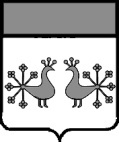 ИВАНОВСКАЯ ОБЛАСТЬВЕРХНЕЛАНДЕХОВСКИЙ МУНИЦИПАЛЬНЫЙ РАЙОНКонтрольно- счетная комиссияВерхнеландеховского муниципальногорайона155210 п.Верхний Ландехул.Советская, д.12тел.: 2-09-17, от 29.12.2021г.№ 95     на _________от ________________Администрация Верхнеландеховского муниципального района ИВАНОВСКАЯ ОБЛАСТЬВЕРХНЕЛАНДЕХОВСКИЙ МУНИЦИПАЛЬНЫЙ РАЙОНКонтрольно- счетная комиссияВерхнеландеховского муниципальногорайона155210 п.Верхний Ландехул.Западная, д.30тел.: 2-09-17, от 29.12.2021г.№96      на _________от ________________Совет Верхнеландеховского муниципального района № п/пНаименование мероприятияНаименование мероприятияНаименование мероприятияНаименование мероприятияПериод исполненияПериод исполненияОтветственный за проведение мероприятияОтветственный за проведение мероприятияОтветственный за проведение мероприятияОтветственный за проведение мероприятияОснование для включения мероприятия в планОснование для включения мероприятия в планОснование для включения мероприятия в план                                                   1.Экспертно - аналитические мероприятия                                                   1.Экспертно - аналитические мероприятия                                                   1.Экспертно - аналитические мероприятия                                                   1.Экспертно - аналитические мероприятия                                                   1.Экспертно - аналитические мероприятия                                                   1.Экспертно - аналитические мероприятия                                                   1.Экспертно - аналитические мероприятия                                                   1.Экспертно - аналитические мероприятия                                                   1.Экспертно - аналитические мероприятия                                                   1.Экспертно - аналитические мероприятия                                                   1.Экспертно - аналитические мероприятия                                                   1.Экспертно - аналитические мероприятия                                                   1.Экспертно - аналитические мероприятия                                                   1.Экспертно - аналитические мероприятия1.1.1Внешняя проверка годового отчета об исполнении бюджета Верхнеландеховского муниципального района за 2021год, бюджетной отчетности главных администраторов бюджетных средств и иных документов, подлежащих предоставлению Администрацией Верхнеландеховского муниципального района одновременно с годовым отчетом об исполнении бюджета и подготовка заключения на проект решения об исполнении бюджета Верхнеландеховского муниципального района.Внешняя проверка годового отчета об исполнении бюджета Верхнеландеховского муниципального района за 2021год, бюджетной отчетности главных администраторов бюджетных средств и иных документов, подлежащих предоставлению Администрацией Верхнеландеховского муниципального района одновременно с годовым отчетом об исполнении бюджета и подготовка заключения на проект решения об исполнении бюджета Верхнеландеховского муниципального района.Внешняя проверка годового отчета об исполнении бюджета Верхнеландеховского муниципального района за 2021год, бюджетной отчетности главных администраторов бюджетных средств и иных документов, подлежащих предоставлению Администрацией Верхнеландеховского муниципального района одновременно с годовым отчетом об исполнении бюджета и подготовка заключения на проект решения об исполнении бюджета Верхнеландеховского муниципального района.до 1 мая до 1 мая Председатель КСКБоровкова Т.В.Председатель КСКБоровкова Т.В.Председатель КСКБоровкова Т.В.Председатель КСКБоровкова Т.В.Бюджетный Кодекс РФ ст.264.4,Федеральный Закон № 6- ФЗ*ст.9Положение о КСК**пункт 1.3.1в)Бюджетный Кодекс РФ ст.264.4,Федеральный Закон № 6- ФЗ*ст.9Положение о КСК**пункт 1.3.1в)Бюджетный Кодекс РФ ст.264.4,Федеральный Закон № 6- ФЗ*ст.9Положение о КСК**пункт 1.3.1в)Бюджетный Кодекс РФ ст.264.4,Федеральный Закон № 6- ФЗ*ст.9Положение о КСК**пункт 1.3.1в)1.1.2.Внешняя проверка годового отчета об исполнении бюджета городского поселения Верхнеландеховского муниципального района за 2021год, бюджетной отчетности главных администраторов бюджетных средств и иных документов, подлежащих предоставлению Администрацией Верхнеландеховского муниципального района одновременно с годовым отчетом об исполнении бюджета и подготовка заключения на проект решения об исполнении бюджета городского поселения Верхнеландеховского муниципального района.Внешняя проверка годового отчета об исполнении бюджета городского поселения Верхнеландеховского муниципального района за 2021год, бюджетной отчетности главных администраторов бюджетных средств и иных документов, подлежащих предоставлению Администрацией Верхнеландеховского муниципального района одновременно с годовым отчетом об исполнении бюджета и подготовка заключения на проект решения об исполнении бюджета городского поселения Верхнеландеховского муниципального района.Внешняя проверка годового отчета об исполнении бюджета городского поселения Верхнеландеховского муниципального района за 2021год, бюджетной отчетности главных администраторов бюджетных средств и иных документов, подлежащих предоставлению Администрацией Верхнеландеховского муниципального района одновременно с годовым отчетом об исполнении бюджета и подготовка заключения на проект решения об исполнении бюджета городского поселения Верхнеландеховского муниципального района.до 1 мая до 1 мая Председатель КСКБоровкова Т.В.Председатель КСКБоровкова Т.В.Председатель КСКБоровкова Т.В.Председатель КСКБоровкова Т.В.Бюджетный Кодекс РФ ст.264.4,Федеральный Закон № 6- ФЗ*ст.9,Положение о КСК**пункт 1.3.1 к),Соглашение от 21.12.2018г.***Бюджетный Кодекс РФ ст.264.4,Федеральный Закон № 6- ФЗ*ст.9,Положение о КСК**пункт 1.3.1 к),Соглашение от 21.12.2018г.***Бюджетный Кодекс РФ ст.264.4,Федеральный Закон № 6- ФЗ*ст.9,Положение о КСК**пункт 1.3.1 к),Соглашение от 21.12.2018г.***Бюджетный Кодекс РФ ст.264.4,Федеральный Закон № 6- ФЗ*ст.9,Положение о КСК**пункт 1.3.1 к),Соглашение от 21.12.2018г.***1.1.3.Внешняя проверка годового отчета об исполнении бюджета Кромского сельского поселения Верхнеландеховского муниципального района за 2021год, бюджетной отчетности главных администраторов бюджетных средств и иных документов, подлежащих предоставлению Администрацией Кромского  сельского поселения одновременно с годовым отчетом об исполнении бюджета и подготовка заключения на проект решения об исполнении бюджета Кромского сельского поселения Верхнеландеховского муниципального района.Внешняя проверка годового отчета об исполнении бюджета Кромского сельского поселения Верхнеландеховского муниципального района за 2021год, бюджетной отчетности главных администраторов бюджетных средств и иных документов, подлежащих предоставлению Администрацией Кромского  сельского поселения одновременно с годовым отчетом об исполнении бюджета и подготовка заключения на проект решения об исполнении бюджета Кромского сельского поселения Верхнеландеховского муниципального района.Внешняя проверка годового отчета об исполнении бюджета Кромского сельского поселения Верхнеландеховского муниципального района за 2021год, бюджетной отчетности главных администраторов бюджетных средств и иных документов, подлежащих предоставлению Администрацией Кромского  сельского поселения одновременно с годовым отчетом об исполнении бюджета и подготовка заключения на проект решения об исполнении бюджета Кромского сельского поселения Верхнеландеховского муниципального района.до 1 мая до 1 мая Председатель КСКБоровкова Т.В.Председатель КСКБоровкова Т.В.Председатель КСКБоровкова Т.В.Председатель КСКБоровкова Т.В.Бюджетный Кодекс РФ ст.264.4,Федеральный Закон № 6- ФЗ*ст.9,Положение о КСК**пункт 1.3.,Соглашение от 21.12.2018г.***Бюджетный Кодекс РФ ст.264.4,Федеральный Закон № 6- ФЗ*ст.9,Положение о КСК**пункт 1.3.,Соглашение от 21.12.2018г.***Бюджетный Кодекс РФ ст.264.4,Федеральный Закон № 6- ФЗ*ст.9,Положение о КСК**пункт 1.3.,Соглашение от 21.12.2018г.***Бюджетный Кодекс РФ ст.264.4,Федеральный Закон № 6- ФЗ*ст.9,Положение о КСК**пункт 1.3.,Соглашение от 21.12.2018г.***1.1.4.Внешняя проверка годового отчета об исполнении бюджета Мытского сельского поселения Верхнеландеховского муниципального района за 2021год, бюджетной отчетности главных администраторов бюджетных средств и иных документов, подлежащих предоставлению Администрацией Мытского  сельского поселения одновременно с годовым отчетом об исполнении бюджета и подготовка заключения на проект решения об исполнении бюджета Мытского сельского поселения Верхнеландеховского муниципального района.Внешняя проверка годового отчета об исполнении бюджета Мытского сельского поселения Верхнеландеховского муниципального района за 2021год, бюджетной отчетности главных администраторов бюджетных средств и иных документов, подлежащих предоставлению Администрацией Мытского  сельского поселения одновременно с годовым отчетом об исполнении бюджета и подготовка заключения на проект решения об исполнении бюджета Мытского сельского поселения Верхнеландеховского муниципального района.Внешняя проверка годового отчета об исполнении бюджета Мытского сельского поселения Верхнеландеховского муниципального района за 2021год, бюджетной отчетности главных администраторов бюджетных средств и иных документов, подлежащих предоставлению Администрацией Мытского  сельского поселения одновременно с годовым отчетом об исполнении бюджета и подготовка заключения на проект решения об исполнении бюджета Мытского сельского поселения Верхнеландеховского муниципального района.до 1 мая до 1 мая Председатель КСКБоровкова Т.В.Председатель КСКБоровкова Т.В.Председатель КСКБоровкова Т.В.Председатель КСКБоровкова Т.В.Бюджетный Кодекс РФ ст.264.4,Федеральный Закон № 6- ФЗ*ст.9,Положение о КСК**пункт 1.3.,Соглашение от 21.12.2018г.***Бюджетный Кодекс РФ ст.264.4,Федеральный Закон № 6- ФЗ*ст.9,Положение о КСК**пункт 1.3.,Соглашение от 21.12.2018г.***Бюджетный Кодекс РФ ст.264.4,Федеральный Закон № 6- ФЗ*ст.9,Положение о КСК**пункт 1.3.,Соглашение от 21.12.2018г.***Бюджетный Кодекс РФ ст.264.4,Федеральный Закон № 6- ФЗ*ст.9,Положение о КСК**пункт 1.3.,Соглашение от 21.12.2018г.***1.1.5.Внешняя проверка годового отчета об исполнении бюджета Симаковского сельского поселения Верхнеландеховского муниципального района за 2021год, бюджетной отчетности главных администраторов бюджетных средств и иных документов, подлежащих предоставлению Администрацией Симаковского  сельского поселения одновременно с годовым отчетом об исполнении бюджета и подготовка заключения на проект решения об исполнении бюджета Симаковского сельского поселения Верхнеландеховского муниципального района.Внешняя проверка годового отчета об исполнении бюджета Симаковского сельского поселения Верхнеландеховского муниципального района за 2021год, бюджетной отчетности главных администраторов бюджетных средств и иных документов, подлежащих предоставлению Администрацией Симаковского  сельского поселения одновременно с годовым отчетом об исполнении бюджета и подготовка заключения на проект решения об исполнении бюджета Симаковского сельского поселения Верхнеландеховского муниципального района.Внешняя проверка годового отчета об исполнении бюджета Симаковского сельского поселения Верхнеландеховского муниципального района за 2021год, бюджетной отчетности главных администраторов бюджетных средств и иных документов, подлежащих предоставлению Администрацией Симаковского  сельского поселения одновременно с годовым отчетом об исполнении бюджета и подготовка заключения на проект решения об исполнении бюджета Симаковского сельского поселения Верхнеландеховского муниципального района.до 1 мая до 1 мая Председатель КСКБоровкова Т.В.Председатель КСКБоровкова Т.В.Председатель КСКБоровкова Т.В.Председатель КСКБоровкова Т.В.Бюджетный Кодекс РФ ст.264.4,Федеральный Закон № 6- ФЗ*ст.9,Положение о КСК**пункт 1.3.,Соглашение от 21.12.2018г.***Бюджетный Кодекс РФ ст.264.4,Федеральный Закон № 6- ФЗ*ст.9,Положение о КСК**пункт 1.3.,Соглашение от 21.12.2018г.***Бюджетный Кодекс РФ ст.264.4,Федеральный Закон № 6- ФЗ*ст.9,Положение о КСК**пункт 1.3.,Соглашение от 21.12.2018г.***Бюджетный Кодекс РФ ст.264.4,Федеральный Закон № 6- ФЗ*ст.9,Положение о КСК**пункт 1.3.,Соглашение от 21.12.2018г.***1.2.1.Экспертиза проектов решений Совета Верхнеландеховского муниципального района «О внесении изменений и дополнений в бюджет Верхнеландеховского муниципального района на 2022год и плановый период 2023 и 2024 годов» и подготовка заключения.Экспертиза проектов решений Совета Верхнеландеховского муниципального района «О внесении изменений и дополнений в бюджет Верхнеландеховского муниципального района на 2022год и плановый период 2023 и 2024 годов» и подготовка заключения.Экспертиза проектов решений Совета Верхнеландеховского муниципального района «О внесении изменений и дополнений в бюджет Верхнеландеховского муниципального района на 2022год и плановый период 2023 и 2024 годов» и подготовка заключения.по мере поступленийпо мере поступленийПредседатель КСКБоровкова Т.В.Председатель КСКБоровкова Т.В.Председатель КСКБоровкова Т.В.Председатель КСКБоровкова Т.В.Бюджетный Кодекс РФ ст.157, 268.1,Федеральный Закон № 6- ФЗ*ст.9,Положение о КСК**пункт 1.3.Бюджетный Кодекс РФ ст.157, 268.1,Федеральный Закон № 6- ФЗ*ст.9,Положение о КСК**пункт 1.3.Бюджетный Кодекс РФ ст.157, 268.1,Федеральный Закон № 6- ФЗ*ст.9,Положение о КСК**пункт 1.3.Бюджетный Кодекс РФ ст.157, 268.1,Федеральный Закон № 6- ФЗ*ст.9,Положение о КСК**пункт 1.3.1.2.2Экспертиза проектов решений Совета городского поселения Верхнеландеховского муниципального района «О внесении изменений и дополнений в бюджет городского поселения Верхнеландеховского муниципального района на 2022год и плановый период 2023 и 2024 годов» и подготовка заключения.Экспертиза проектов решений Совета городского поселения Верхнеландеховского муниципального района «О внесении изменений и дополнений в бюджет городского поселения Верхнеландеховского муниципального района на 2022год и плановый период 2023 и 2024 годов» и подготовка заключения.Экспертиза проектов решений Совета городского поселения Верхнеландеховского муниципального района «О внесении изменений и дополнений в бюджет городского поселения Верхнеландеховского муниципального района на 2022год и плановый период 2023 и 2024 годов» и подготовка заключения.по мере поступленийпо мере поступленийПредседатель КСКБоровкова Т.В.Председатель КСКБоровкова Т.В.Председатель КСКБоровкова Т.В.Председатель КСКБоровкова Т.В.Бюджетный Кодекс РФ ст.157, 268.1,Федеральный Закон № 6- ФЗ*ст.9,Положение о КСК**пункт 1.3.Соглашение от 21.12.2018г.***Бюджетный Кодекс РФ ст.157, 268.1,Федеральный Закон № 6- ФЗ*ст.9,Положение о КСК**пункт 1.3.Соглашение от 21.12.2018г.***Бюджетный Кодекс РФ ст.157, 268.1,Федеральный Закон № 6- ФЗ*ст.9,Положение о КСК**пункт 1.3.Соглашение от 21.12.2018г.***Бюджетный Кодекс РФ ст.157, 268.1,Федеральный Закон № 6- ФЗ*ст.9,Положение о КСК**пункт 1.3.Соглашение от 21.12.2018г.***1.2.3.Экспертиза проектов решений Совета Мытского, Симаковского, Кромского сельских поселений Верхнеландеховского муниципального района о внесении изменений и дополнений в бюджеты Мытского, Кромского, Симаковского сельского поселения Верхнеландеховского муниципального района на 2022год и плановый период 2023 и 2024 годов и подготовка заключения.Экспертиза проектов решений Совета Мытского, Симаковского, Кромского сельских поселений Верхнеландеховского муниципального района о внесении изменений и дополнений в бюджеты Мытского, Кромского, Симаковского сельского поселения Верхнеландеховского муниципального района на 2022год и плановый период 2023 и 2024 годов и подготовка заключения.Экспертиза проектов решений Совета Мытского, Симаковского, Кромского сельских поселений Верхнеландеховского муниципального района о внесении изменений и дополнений в бюджеты Мытского, Кромского, Симаковского сельского поселения Верхнеландеховского муниципального района на 2022год и плановый период 2023 и 2024 годов и подготовка заключения.по мере поступленийпо мере поступленийПредседатель КСКБоровкова Т.В.Председатель КСКБоровкова Т.В.Председатель КСКБоровкова Т.В.Председатель КСКБоровкова Т.В.Бюджетный Кодекс РФ ст.157, 268.1,Федеральный Закон № 6- ФЗ*ст.9,Положение о КСК**пункт 1.3.Соглашение от 21.12.2018г.***Бюджетный Кодекс РФ ст.157, 268.1,Федеральный Закон № 6- ФЗ*ст.9,Положение о КСК**пункт 1.3.Соглашение от 21.12.2018г.***Бюджетный Кодекс РФ ст.157, 268.1,Федеральный Закон № 6- ФЗ*ст.9,Положение о КСК**пункт 1.3.Соглашение от 21.12.2018г.***Бюджетный Кодекс РФ ст.157, 268.1,Федеральный Закон № 6- ФЗ*ст.9,Положение о КСК**пункт 1.3.Соглашение от 21.12.2018г.***1.3.1 Подготовка и предоставление в Совет и Главе Верхнеландеховского муниципального района  информации о ходе исполнения бюджета Верхнеландеховского муниципального района за полугодие, 9 месяцев 2022года. Подготовка и предоставление в Совет и Главе Верхнеландеховского муниципального района  информации о ходе исполнения бюджета Верхнеландеховского муниципального района за полугодие, 9 месяцев 2022года. Подготовка и предоставление в Совет и Главе Верхнеландеховского муниципального района  информации о ходе исполнения бюджета Верхнеландеховского муниципального района за полугодие, 9 месяцев 2022года. 3-й и 4-й кварталы2022года3-й и 4-й кварталы2022годаПредседатель КСКБоровкова Т.В.Председатель КСКБоровкова Т.В.Председатель КСКБоровкова Т.В.Председатель КСКБоровкова Т.В.Положение о КСК**пункт 1.3.и)Положение о КСК**пункт 1.3.и)Положение о КСК**пункт 1.3.и)Положение о КСК**пункт 1.3.и)1.3.2 Подготовка и предоставление в Совет и Главе Верхнеландеховского муниципального района  информации о ходе исполнения бюджета городского поселения Верхнеландеховского муниципального района за полугодие, 9 месяцев 2022года. Подготовка и предоставление в Совет и Главе Верхнеландеховского муниципального района  информации о ходе исполнения бюджета городского поселения Верхнеландеховского муниципального района за полугодие, 9 месяцев 2022года. Подготовка и предоставление в Совет и Главе Верхнеландеховского муниципального района  информации о ходе исполнения бюджета городского поселения Верхнеландеховского муниципального района за полугодие, 9 месяцев 2022года. 3-й и 4-й кварталы2022года3-й и 4-й кварталы2022годаПредседатель КСКБоровкова Т.В.Председатель КСКБоровкова Т.В.Председатель КСКБоровкова Т.В.Председатель КСКБоровкова Т.В.Положение о КСК**пункт 1.3.и)Соглашение от 21.12.2018г.***Положение о КСК**пункт 1.3.и)Соглашение от 21.12.2018г.***Положение о КСК**пункт 1.3.и)Соглашение от 21.12.2018г.***Положение о КСК**пункт 1.3.и)Соглашение от 21.12.2018г.***1.3.3Подготовка и предоставление в Совет и Главе Мытского, Симаковского, Кромского сельских поселений Верхнеландеховского муниципального района  информации о ходе исполнения бюджета сельских поселений Верхнеландеховского муниципального района за полугодие, 9 месяцев 2022года. Подготовка и предоставление в Совет и Главе Мытского, Симаковского, Кромского сельских поселений Верхнеландеховского муниципального района  информации о ходе исполнения бюджета сельских поселений Верхнеландеховского муниципального района за полугодие, 9 месяцев 2022года. Подготовка и предоставление в Совет и Главе Мытского, Симаковского, Кромского сельских поселений Верхнеландеховского муниципального района  информации о ходе исполнения бюджета сельских поселений Верхнеландеховского муниципального района за полугодие, 9 месяцев 2022года. 3-й и 4-й кварталы2022года3-й и 4-й кварталы2022годаПредседатель КСКБоровкова Т.В.Председатель КСКБоровкова Т.В.Председатель КСКБоровкова Т.В.Председатель КСКБоровкова Т.В.Положение о КСК**пункт 1.3.и)Соглашение от 21.12.2018г.***Положение о КСК**пункт 1.3.и)Соглашение от 21.12.2018г.***Положение о КСК**пункт 1.3.и)Соглашение от 21.12.2018г.***Положение о КСК**пункт 1.3.и)Соглашение от 21.12.2018г.***1.4.1Оценка эффективности предоставления налоговых и иных льгот и преимуществ  за счет бюджета Верхнеландеховского муниципального района;бюджета городского поселения Верхнеландеховского муниципального района;бюджета Мытского, Симаковского, Кромского сельских поселений Верхнеландеховского муниципального района.Оценка эффективности предоставления налоговых и иных льгот и преимуществ  за счет бюджета Верхнеландеховского муниципального района;бюджета городского поселения Верхнеландеховского муниципального района;бюджета Мытского, Симаковского, Кромского сельских поселений Верхнеландеховского муниципального района.Оценка эффективности предоставления налоговых и иных льгот и преимуществ  за счет бюджета Верхнеландеховского муниципального района;бюджета городского поселения Верхнеландеховского муниципального района;бюджета Мытского, Симаковского, Кромского сельских поселений Верхнеландеховского муниципального района.в течение года по мере поступления в КСКв течение года по мере поступления в КСКПредседатель КСКБоровкова Т.В.Председатель КСКБоровкова Т.В.Председатель КСКБоровкова Т.В.Председатель КСКБоровкова Т.В.Положение о КСК**пункт 1.3.е)Соглашение от 21.12.2018г.***Положение о КСК**пункт 1.3.е)Соглашение от 21.12.2018г.***Положение о КСК**пункт 1.3.е)Соглашение от 21.12.2018г.***Положение о КСК**пункт 1.3.е)Соглашение от 21.12.2018г.***1.5.1.Финансово – экономическая экспертиза проектов муниципальных правовых актов (включая обоснованность финансово - экономических обоснований) в части расходных обязательств бюджета Верхнеландеховского муниципального района и муниципальных программ.Финансово – экономическая экспертиза проектов муниципальных правовых актов (включая обоснованность финансово - экономических обоснований) в части расходных обязательств бюджета Верхнеландеховского муниципального района и муниципальных программ.Финансово – экономическая экспертиза проектов муниципальных правовых актов (включая обоснованность финансово - экономических обоснований) в части расходных обязательств бюджета Верхнеландеховского муниципального района и муниципальных программ.в течение года по мере поступления в КСКв течение года по мере поступления в КСКПредседатель КСКБоровкова Т.В.Председатель КСКБоровкова Т.В.Председатель КСКБоровкова Т.В.Председатель КСКБоровкова Т.В.Бюджетный Кодекс РФ ч.2ст.157Федеральный Закон № 6- ФЗ*п.7 ч.2ст.9,Положение о КСК**пункт 1.3.ж)Бюджетный Кодекс РФ ч.2ст.157Федеральный Закон № 6- ФЗ*п.7 ч.2ст.9,Положение о КСК**пункт 1.3.ж)Бюджетный Кодекс РФ ч.2ст.157Федеральный Закон № 6- ФЗ*п.7 ч.2ст.9,Положение о КСК**пункт 1.3.ж)Бюджетный Кодекс РФ ч.2ст.157Федеральный Закон № 6- ФЗ*п.7 ч.2ст.9,Положение о КСК**пункт 1.3.ж)1.5.2.Финансово – экономическая экспертиза проектов муниципальных правовых актов (включая обоснованность финансово - экономических обоснований) в части расходных обязательств бюджета и муниципальных программ:-городского поселения Верхнеландеховского муниципального района;-Мытского сельского поселения;- Кромского сельского поселения;- Симаковского сельского поселения.Финансово – экономическая экспертиза проектов муниципальных правовых актов (включая обоснованность финансово - экономических обоснований) в части расходных обязательств бюджета и муниципальных программ:-городского поселения Верхнеландеховского муниципального района;-Мытского сельского поселения;- Кромского сельского поселения;- Симаковского сельского поселения.Финансово – экономическая экспертиза проектов муниципальных правовых актов (включая обоснованность финансово - экономических обоснований) в части расходных обязательств бюджета и муниципальных программ:-городского поселения Верхнеландеховского муниципального района;-Мытского сельского поселения;- Кромского сельского поселения;- Симаковского сельского поселения.в течение года по мере поступления в КСКв течение года по мере поступления в КСКПредседатель КСКБоровкова Т.В.Председатель КСКБоровкова Т.В.Председатель КСКБоровкова Т.В.Председатель КСКБоровкова Т.В.Бюджетный Кодекс РФ ч.2ст.157Федеральный Закон № 6- ФЗ*п.7 ч.2ст.9,Положение о КСК**пункт 1.3.ж)Соглашение от 21.12.2018г.***Бюджетный Кодекс РФ ч.2ст.157Федеральный Закон № 6- ФЗ*п.7 ч.2ст.9,Положение о КСК**пункт 1.3.ж)Соглашение от 21.12.2018г.***Бюджетный Кодекс РФ ч.2ст.157Федеральный Закон № 6- ФЗ*п.7 ч.2ст.9,Положение о КСК**пункт 1.3.ж)Соглашение от 21.12.2018г.***Бюджетный Кодекс РФ ч.2ст.157Федеральный Закон № 6- ФЗ*п.7 ч.2ст.9,Положение о КСК**пункт 1.3.ж)Соглашение от 21.12.2018г.***1.6.1.Экспертиза и подготовка заключения на проект бюджета Верхнеландеховского муниципального района и 2023год и плановый период 2024 и 2025годы.Экспертиза и подготовка заключения на проект бюджета Верхнеландеховского муниципального района и 2023год и плановый период 2024 и 2025годы.Экспертиза и подготовка заключения на проект бюджета Верхнеландеховского муниципального района и 2023год и плановый период 2024 и 2025годы.Ноябрь, декабрьНоябрь, декабрьПредседатель КСКБоровкова Т.В.Председатель КСКБоровкова Т.В.Председатель КСКБоровкова Т.В.Председатель КСКБоровкова Т.В.Бюджетный Кодекс РФ ч.1ст.157Федеральный Закон № 6- ФЗ*п.2 ч.2ст.9,Положение о КСК**пункт 1.3.б)Бюджетный Кодекс РФ ч.1ст.157Федеральный Закон № 6- ФЗ*п.2 ч.2ст.9,Положение о КСК**пункт 1.3.б)Бюджетный Кодекс РФ ч.1ст.157Федеральный Закон № 6- ФЗ*п.2 ч.2ст.9,Положение о КСК**пункт 1.3.б)Бюджетный Кодекс РФ ч.1ст.157Федеральный Закон № 6- ФЗ*п.2 ч.2ст.9,Положение о КСК**пункт 1.3.б)1.6.2.Экспертиза и подготовка заключения на проект бюджета:- городского поселения Верхнеландеховского муниципального района на 2023год и плановый период 2024 и 2025годы;-Мытского сельского поселения;- Симаковского сельского поселения;-Кромского сельского поселения.Экспертиза и подготовка заключения на проект бюджета:- городского поселения Верхнеландеховского муниципального района на 2023год и плановый период 2024 и 2025годы;-Мытского сельского поселения;- Симаковского сельского поселения;-Кромского сельского поселения.Экспертиза и подготовка заключения на проект бюджета:- городского поселения Верхнеландеховского муниципального района на 2023год и плановый период 2024 и 2025годы;-Мытского сельского поселения;- Симаковского сельского поселения;-Кромского сельского поселения.Ноябрь, декабрьНоябрь, декабрьПредседатель КСКБоровкова Т.В.Председатель КСКБоровкова Т.В.Председатель КСКБоровкова Т.В.Председатель КСКБоровкова Т.В.Бюджетный Кодекс РФ ч.1ст.157Федеральный Закон № 6- ФЗ*п.2 ч.2ст.9,Положение о КСК**пункт 1.3.б)Соглашение от 21.12.2018г.***Бюджетный Кодекс РФ ч.1ст.157Федеральный Закон № 6- ФЗ*п.2 ч.2ст.9,Положение о КСК**пункт 1.3.б)Соглашение от 21.12.2018г.***Бюджетный Кодекс РФ ч.1ст.157Федеральный Закон № 6- ФЗ*п.2 ч.2ст.9,Положение о КСК**пункт 1.3.б)Соглашение от 21.12.2018г.***Бюджетный Кодекс РФ ч.1ст.157Федеральный Закон № 6- ФЗ*п.2 ч.2ст.9,Положение о КСК**пункт 1.3.б)Соглашение от 21.12.2018г.***2.Контрольно – ревизионная деятельность  2.Контрольно – ревизионная деятельность  2.Контрольно – ревизионная деятельность  2.Контрольно – ревизионная деятельность  2.Контрольно – ревизионная деятельность  2.Контрольно – ревизионная деятельность  2.Контрольно – ревизионная деятельность  2.Контрольно – ревизионная деятельность  2.Контрольно – ревизионная деятельность  2.Контрольно – ревизионная деятельность  2.Контрольно – ревизионная деятельность  2.Контрольно – ревизионная деятельность  2.Контрольно – ревизионная деятельность  2.Контрольно – ревизионная деятельность  2.1.Подготовка предложений по устранению выявленных отклонений в бюджетном процессе и его совершенствованию в ходе проведения контрольных мероприятийПодготовка предложений по устранению выявленных отклонений в бюджетном процессе и его совершенствованию в ходе проведения контрольных мероприятийПодготовка предложений по устранению выявленных отклонений в бюджетном процессе и его совершенствованию в ходе проведения контрольных мероприятийПодготовка предложений по устранению выявленных отклонений в бюджетном процессе и его совершенствованию в ходе проведения контрольных мероприятийв течение годав течение годаПредседатель КСКБоровкова Т.В.Председатель КСКБоровкова Т.В.Председатель КСКБоровкова Т.В.Председатель КСКБоровкова Т.В.Бюджетный Кодекс РФ ч.2 ст.157 Федеральный Закон №6- ФЗ*п.8ч.2ст.9Положение о КСК**п.1.3.з)Бюджетный Кодекс РФ ч.2 ст.157 Федеральный Закон №6- ФЗ*п.8ч.2ст.9Положение о КСК**п.1.3.з)Бюджетный Кодекс РФ ч.2 ст.157 Федеральный Закон №6- ФЗ*п.8ч.2ст.9Положение о КСК**п.1.3.з)2.2.Внесение представлений, направление предписаний по результатам проведения контрольных мероприятийВнесение представлений, направление предписаний по результатам проведения контрольных мероприятийВнесение представлений, направление предписаний по результатам проведения контрольных мероприятийВнесение представлений, направление предписаний по результатам проведения контрольных мероприятийв течение годав течение годаПредседатель КСКБоровкова Т.В.Председатель КСКБоровкова Т.В.Председатель КСКБоровкова Т.В.Председатель КСКБоровкова Т.В.Бюджетный Кодекс РФст.270.2 Федеральный Закон №6- ФЗ*ст.16Положение о КСК**п.3.5.Бюджетный Кодекс РФст.270.2 Федеральный Закон №6- ФЗ*ст.16Положение о КСК**п.3.5.Бюджетный Кодекс РФст.270.2 Федеральный Закон №6- ФЗ*ст.16Положение о КСК**п.3.5.                       3. Организационно – методические мероприятия                       3. Организационно – методические мероприятия                       3. Организационно – методические мероприятия                       3. Организационно – методические мероприятия                       3. Организационно – методические мероприятия                       3. Организационно – методические мероприятия                       3. Организационно – методические мероприятия                       3. Организационно – методические мероприятия                       3. Организационно – методические мероприятия                       3. Организационно – методические мероприятия                       3. Организационно – методические мероприятия                       3. Организационно – методические мероприятия                       3. Организационно – методические мероприятия                       3. Организационно – методические мероприятия3.1.Подготовка и утверждение стандартов организации деятельности КСК Верхнеландеховского муниципального района, стандартов внешнего муниципального финансового контроля и методических рекомендаций по проведению контрольных и экспертно- аналитических мероприятийПодготовка и утверждение стандартов организации деятельности КСК Верхнеландеховского муниципального района, стандартов внешнего муниципального финансового контроля и методических рекомендаций по проведению контрольных и экспертно- аналитических мероприятийв течение годав течение годав течение годав течение годав течение годаПредседатель КСКБоровкова Т.В.Председатель КСКБоровкова Т.В.Председатель КСКБоровкова Т.В.Председатель КСКБоровкова Т.В.Федеральный Закон № 6- ФЗ*ст.11 Федеральный Закон № 6- ФЗ*ст.11 3.2.Подготовка и утверждение дополнений и изменений в стандарты организации деятельности КСК Верхнеландеховского муниципального района, стандарты внешнего муниципального финансового контроля и методические рекомендаций по проведению контрольных и экспертно- аналитических мероприятийПодготовка и утверждение дополнений и изменений в стандарты организации деятельности КСК Верхнеландеховского муниципального района, стандарты внешнего муниципального финансового контроля и методические рекомендаций по проведению контрольных и экспертно- аналитических мероприятийв течении года    в течении года    в течении года    в течении года    в течении года    Председатель КСКБоровкова Т.В.Председатель КСКБоровкова Т.В.Председатель КСКБоровкова Т.В.Председатель КСКБоровкова Т.В.Федеральный Закон № 6- ФЗ*ст.11Федеральный Закон № 6- ФЗ*ст.113.3.Подготовка плана работы КСК на 2023 годПодготовка плана работы КСК на 2023 годдекабрь   декабрь   декабрь   декабрь   декабрь   Председатель КСКБоровкова Т.В.Председатель КСКБоровкова Т.В.Председатель КСКБоровкова Т.В.Председатель КСКБоровкова Т.В.Федеральный Закон № 6- ФЗ*ст.12Положение о КСК**пункт 3.2.Федеральный Закон № 6- ФЗ*ст.12Положение о КСК**пункт 3.2.3.4.Подготовка ежемесячного плана работы КСК Подготовка ежемесячного плана работы КСК ежемесячно   ежемесячно   ежемесячно   ежемесячно   ежемесячно   Председатель КСКБоровкова Т.В.Председатель КСКБоровкова Т.В.Председатель КСКБоровкова Т.В.Председатель КСКБоровкова Т.В.Федеральный Закон № 6- ФЗ*ст.12Положение о КСК**пункт 3.2.Федеральный Закон № 6- ФЗ*ст.12Положение о КСК**пункт 3.2.3.5.Подготовка Отчета о деятельности КСК за 2021год в Совет и Главе Верхнеландеховского муниципального районаПодготовка Отчета о деятельности КСК за 2021год в Совет и Главе Верхнеландеховского муниципального районадекабрьдекабрьдекабрьдекабрьдекабрьПредседатель КСКБоровкова Т.В.Председатель КСКБоровкова Т.В.Председатель КСКБоровкова Т.В.Председатель КСКБоровкова Т.В.Федеральный Закон № 6- ФЗ*ст.19Положение о КСК**пункт 2.5.б)Федеральный Закон № 6- ФЗ*ст.19Положение о КСК**пункт 2.5.б)3.6.Обеспечить предоставление Совету городского поселения, Советам Кромского, Симаковского и Мытского сельских поселений ежегодного отчета об использовании иных межбюджетных трансфертов предусмотренных Соглашениями  с поселениями Верхнеландеховского муниципального районаОбеспечить предоставление Совету городского поселения, Советам Кромского, Симаковского и Мытского сельских поселений ежегодного отчета об использовании иных межбюджетных трансфертов предусмотренных Соглашениями  с поселениями Верхнеландеховского муниципального районаянварь очередного финансового годаянварь очередного финансового годаянварь очередного финансового годаянварь очередного финансового годаянварь очередного финансового годаПредседатель КСКБоровкова Т.В.Председатель КСКБоровкова Т.В.Председатель КСКБоровкова Т.В.Председатель КСКБоровкова Т.В.Соглашение от 21.12.2018г.***п.4.2.11.(городское поселение, Мытское с/п)п.4.3.6.(Симаковское и Кромское с/п)Соглашение от 21.12.2018г.***п.4.2.11.(городское поселение, Мытское с/п)п.4.3.6.(Симаковское и Кромское с/п)3.7.Подготовка информации об осуществлении полномочий, предусмотренных Соглашениями, в Совет городского поселения, Советы Кромского, Симаковского и Мытского сельских поселений Подготовка информации об осуществлении полномочий, предусмотренных Соглашениями, в Совет городского поселения, Советы Кромского, Симаковского и Мытского сельских поселений январь очередного финансового годаянварь очередного финансового годаянварь очередного финансового годаянварь очередного финансового годаянварь очередного финансового годаПредседатель КСКБоровкова Т.В.Председатель КСКБоровкова Т.В.Председатель КСКБоровкова Т.В.Председатель КСКБоровкова Т.В.Соглашение от 21.12.2018г.***п.4.2.12. (городское поселение, Мытское с/п)п.4.3.6.(Симаковское и Кромское с/п)Соглашение от 21.12.2018г.***п.4.2.12. (городское поселение, Мытское с/п)п.4.3.6.(Симаковское и Кромское с/п)3.8.Внесение представлений, направление предписаний по результатам проведения контрольных мероприятийВнесение представлений, направление предписаний по результатам проведения контрольных мероприятийв течение годав течение годав течение годав течение годав течение годаПредседатель КСКБоровкова Т.В.Председатель КСКБоровкова Т.В.Председатель КСКБоровкова Т.В.Председатель КСКБоровкова Т.В.Соглашение от21.12.2018г.***п.3.5Соглашение от21.12.2018г.***п.3.53.9.Подготовка и утверждение штатного расписания КСК Верхнеландеховского муниципального района и внесение изменений в негоПодготовка и утверждение штатного расписания КСК Верхнеландеховского муниципального района и внесение изменений в негов течение годав течение годав течение годав течение годав течение годаПредседатель КСКБоровкова Т.В.Председатель КСКБоровкова Т.В.Председатель КСКБоровкова Т.В.Председатель КСКБоровкова Т.В.Положение о КСК**п.2.5.е) Положение о КСК**п.2.5.е) 3.10.Ведение делопроизводства в рамках деятельности КСК Верхнеландеховского муниципального районаВедение делопроизводства в рамках деятельности КСК Верхнеландеховского муниципального районав течение годав течение годав течение годав течение годав течение годаПредседатель КСКБоровкова Т.В.Председатель КСКБоровкова Т.В.Председатель КСКБоровкова Т.В.Председатель КСКБоровкова Т.В.Федеральный Закон № 6- ФЗ*Федеральный Закон № 6- ФЗ*                               4. Мероприятия в рамках правовой деятельности и взаимодействие с другими органами                               4. Мероприятия в рамках правовой деятельности и взаимодействие с другими органами                               4. Мероприятия в рамках правовой деятельности и взаимодействие с другими органами                               4. Мероприятия в рамках правовой деятельности и взаимодействие с другими органами                               4. Мероприятия в рамках правовой деятельности и взаимодействие с другими органами                               4. Мероприятия в рамках правовой деятельности и взаимодействие с другими органами                               4. Мероприятия в рамках правовой деятельности и взаимодействие с другими органами                               4. Мероприятия в рамках правовой деятельности и взаимодействие с другими органами                               4. Мероприятия в рамках правовой деятельности и взаимодействие с другими органами                               4. Мероприятия в рамках правовой деятельности и взаимодействие с другими органами                               4. Мероприятия в рамках правовой деятельности и взаимодействие с другими органами                               4. Мероприятия в рамках правовой деятельности и взаимодействие с другими органами                               4. Мероприятия в рамках правовой деятельности и взаимодействие с другими органами                               4. Мероприятия в рамках правовой деятельности и взаимодействие с другими органами4.1.Участие в заседаниях Советов представительных органов Верхнеландеховского муниципального района и иных органов местного самоуправления.в течение годав течение годав течение годав течение годав течение годав течение годав течение годаПредседатель КСКБоровкова Т.В.Председатель КСКБоровкова Т.В.Председатель КСКБоровкова Т.В.Председатель КСКБоровкова Т.В.Положение о КСК**пункт 3.3.64.2.Подготовка информаций по запросам Контрольно-счетной палаты Ивановской областив течение годав течение годав течение годав течение годав течение годав течение годав течение годаПредседатель КСКБоровкова Т.В.Председатель КСКБоровкова Т.В.Председатель КСКБоровкова Т.В.Председатель КСКБоровкова Т.В.Положение о КСК**пункт 3.7.2.4.3.Повышение уровня знаний работников КСК по актуальным вопросам в установленной сфере профессиональной служебной  деятельности для решения соответствующих задачв течение годав течение годав течение годав течение годав течение годав течение годав течение годаспециалисты КСКспециалисты КСКспециалисты КСКспециалисты КСКФедеральный Закон № 6- ФЗ*ст.